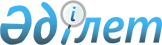 Об утверждении стандарта оказания государственной услуги
					
			Утративший силу
			
			
		
					Постановление акимата Жамбылской области от 27 марта 2008 года N 89. Зарегистрировано Департаментом юстиции Жамбылской области 08 мая 2008 года за номером 1682.Утратило силу Постановлением Акимата  Жамбылской области от 02 сентября 2010 года № 254            Сноска. Утратило силу Постановлением Акимата Жамбылской  области от 02.09.2010 № 254.

      В соответствии со статьей 9-1 Закона Республики Казахстан от 27 ноября 2000 года "Об административных процедурах", с постановлением Правительства Республики Казахстан от 30 июня 2007 года N 558 "Об утверждении Типового стандарта оказания государственной услуги", в целях повышения качества оказания государственной услуги акимат Жамбылской области ПОСТАНОВЛЯЕТ : 

      1. Утвердить прилагаемый стандарт оказания государственной услуги по выдаче заключения о наличии у вывозимого предмета культурной ценности. 

      2. Контроль за исполнением настоящего постановления возложить на организационно-инспекторский отдел аппарата Акима области. 

      3. Настоящее постановление вступает в силу со дня государственной регистрации в органах юстиции и вводится в действие по истечении десяти календарных дней после дня его первого официального опубликования.       Аким области                         Б. Жексембин 

Утвержден        

постановлением акимата 

Жамбылской области   

от 27 марта 2008 года N 89  Стандарт 

оказания государственной услуги  Выдача заключения о наличии у вывозимого 

предмета культурной ценности  

1. Общие положения       1. Данный стандарт определяет порядок оказания государственной услуги по выдаче заключения о наличии у вывозимого предмета культурной ценности. 

      2. Форма оказания данной государственной услуги не автоматизированная. 

      3. Выдача заключения о наличии у вывозимого предмета культурной ценности производится на основании Постановления Правительства Республики Казахстан от 1 июня 2007 года N 447 "Об утверждении Правил проведения экспертизы культурных ценностей, вывозимых и ввозимых в Республику Казахстан". 

      4. Государственную услугу предоставляет государственное учреждение "Управление культуры акимата Жамбылской области" (далее - Управление культуры). 

      Место оказания услуги: город Тараз, улица Сулейменова, 17 а. 

      Официальный сайт: www.zhambyl.kz. 

      5. Формой завершения (результат) оказываемой государственной услуги, которую получит потребитель является выдача заключения о наличии у вывозимого предмета культурной ценности. 

      6. Государственная услуга оказывается физическим и юридическим лицам (далее - потребитель). 

      7. Сроки ограничений по времени при оказании государственной услуги: 

      1) со дня регистрации заявления экспертиза представленных предметов и документов экспертной комиссией осуществляется в течение пяти рабочих дней. Повторная экспертиза ввезенных культурных ценностей и выдача заключения производится в течение пяти рабочих дней со дня получения заявления об обратном ввозе; 

      2) максимально допустимое время ожидания в очереди при сдаче необходимых документов (при регистрации) до 40 минут; 

      3) максимально допустимое время ожидания в очереди при получении документов до 40 минут. 

      8. Заключения о наличии у вывозимого предмета культурной ценности выдаются бесплатно. 

      9. Полная информация о порядке государственной услуги располагается в официальных источниках информации: в областных газетах "Ак жол" и "Знамя труда", на стендах, расположенных в фойе Управления культуры, а также на веб-сайте: www.zhambyl.kz 

      10. График работы: ежедневно, за исключением субботы, воскресенья и праздничных дней с 9.00 часов до 18 часов с перерывом с 13.00 до 14.00 часов. 

      Предварительная запись и ускоренное обслуживание для получения данной государственной услуги не предусмотрено. 

      11. Государственная услуга оказывается в кабинете отдела культуры и искусства управления культуры. 

      В кабинете имеются письменный стол и два стула для потребителей. 

      В фойе и кабинете имеются информационные стенды с образцами заполненных заявлений на государственном и русском языках. 

      Ветераны Великой Отечественной войны, инвалиды І, ІІ групп обслуживаются вне очереди.  

2. Порядок оказания государственной услуги 

       12. Перечень необходимых документов и требований: 

      1) заявление, которое должно содержать информацию: 

      о собственнике (имя, фамилия и отчество, дата рождения, гражданство, место проживания, контактный телефон, реквизиты юридического лица); 

      об основании возникновения у него права собственности на представленные предметы, а также их описание; 

      К заявлению прилагаются: 

      1) для физического лица копия документа, удостоверяющего личность заверенная нотариально; 

      2) для юридического лица копия свидетельства о регистрации (перерегистрации) юридического лица, заверенная нотариально; 

      3) копия договора принимающей стороны о целях и условиях нахождения культурных ценностей; 

      4) фотография размером 10x15 сантиметров каждой культурной ценности или ее составляющих частей; 

      5) документы, подтверждающие право собственности на культурные ценности; 

      6) приказ руководителя организации о возложении ответственности на определенное лицо за сохранность культурных ценностей на период временного вывоза - для юридических лиц; 

      7) предметы, рассматриваемые как культурные ценности, подлежащие экспертизе. 

      Заявление от юридического лица подписывается первым руководителем, либо лицом его замещающим 

      Контактные данные: прием документов осуществляются с 9.00 до 18.00 часов с перерывом с 13.00 до 14.00 часов, за исключением субботы, воскресенья и праздничных дней, город Тараз, улица Сулейменова, 17а, кабинет 4, телефон: 45-13-99. 

      13. Для получения государственной услуги бланки заявлений выдаются в отделе культуры и искусства Управления культуры, кабинет 4. 

      14. Заявления и другие документы, необходимые для получения государственной услуги потребителем сдаются в отдел культуры и искусства Управления культуры, кабинет 4, город Тараз, улица Сулейменова, 17а. 

      15. Потребитель после сдачи всех необходимых документов, получает уведомление с указанием даты, регистрационного номера. 

      16. Выдача заключения о наличии у вывозимого предмета культурной ценности производится только при личном посещении заявителя, кабинет 4, город Тараз, улица Сулейменова, 17а. 

      17. Управлением культуры в предоставлении государственной услуги может быть отказано в случае не предоставления потребителем одного из документов, указанных в пункте 12 настоящего стандарта, а также: 

      1) неудовлетворительное физическое состояние вывозимых культурных ценностей, указанное в заключении экспертной комиссии, за исключением случаев временного вывоза их в целях реставрации; 

      2) нахождение культурных ценностей в международном и (или) государственном розыске.  

3. Принципы работы 

       18. Управление культуры по отношению к потребителю руководствуется на принципах: 

      1) вежливости; 

      2) исчерпывающей и полной информации об оказываемой государственной услуге; 

      3) обеспечения сохранности, защиты и конфиденциальности информации о содержании документов потребителя; 

      4) обеспечения сохранности документов, которые потребитель не получил в установленные сроки.  

4. Результаты работы 

       19. Результаты оказания государственной услуги потребителям измеряются показателями качества и доступности в соответствии с приложением к настоящему стандарту (таблица "Значение показателей качества и доступности"). 

      20. Целевые значения показателей качества и доступности государственной услуги, по которым оценивается работа экспертной комиссии и Управления культуры, ежегодно утверждаются специально созданными рабочими группами.  

5. Порядок обжалования 

       21. Порядок обжалования действий (бездействия) специалистов Управления культуры разъясняет заместитель начальника Управления культуры, кабинет 2, телефон: 43-09-54. 

      22. Жалоба подается на имя начальника Управления культуры, 1 кабинет. 

      23. Документом, подтверждающим принятие жалобы и предусматривающего срок и место получения ответа на поданную жалобу, контактные данные должностных лиц, у которых можно узнать о ходе рассмотрения жалобы, является талон, выдаваемый начальником отдела аналитики и кадровой работы Управления культуры.  

6. Контактная информация 

       24. Контактные данные Управления культуры: 080000, город Тараз, улица Сулейменова, 17 а. 

      Телефон приемной начальника Управления культуры: 45-15-49. 

      Телефон заместителя начальника Управления культуры: 43-09-54. 

      Телефон специалистов отдела культуры и искусства Управления культуры: 45-13-99. 

      График работы: ежедневно с 9.00 до 18.00 часов, кроме субботы, воскресенья и праздничных дней, перерыв с 13.00 до 14.00 часов. 

      Адрес электронной почты: tarazkultura@mail.ru 

      Сайт: www.zhambyl.kz 

      График личного приема физических лиц: 

      начальником управления культуры: еженедельно по средам и пятницам с 17.00 до 18.00 часов, кроме праздничных дней; 

      заместителем начальника управления культуры: еженедельно по вторникам и четвергам с 17.00 до 18.00 часов, кроме праздничных дней. 

      Наименование, адрес и контактные телефоны вышестоящего органа: государственное учреждение "Аппарат акима Жамбылской области", город Тараз, улица Абая, 125, телефон: 43-09-62. 

      25. Другая полезная информация для потребителя размещена на официальном сайте акимата Жамбылской области: www.zhambyl.kz 

Приложение     

к стандарту оказания 

государственной услуги  Таблица. Значения показателей качества и доступности 

      Примечание: Показатели рассчитываются в соответствии с 

модельными методическими рекомендациями по определению показателей 

стандартов государственных услуг утвержденным приказом Председателя 

Агентства РК по делам государственной службы. 
					© 2012. РГП на ПХВ «Институт законодательства и правовой информации Республики Казахстан» Министерства юстиции Республики Казахстан
				Показатели качества 

и доступности 
Нормативное значение показателя 
Целевое значение  показателя 

в последующем 

году 
Текущее 

значение 

показателя 

в отчетном 

году 
1 
2 
3 
4 
1. Своевременность 
1.1. % (доля) случаев предоставления услуги в установленный срок с  момента сдачи документа 100% 
9 0% 
80 % 
1.2. % (доля) потребителей, ожидавших получения услуги в очереди не более 40 минут 10 0% 
7 0% 
6 0% 
2. Качество 
2.1. % (доля) потребителей, удовлетворенных качеством процесса предоставления услуги 10 0% 
10 0% 
10 0% 
2.2. % (доля) случаев правильно оформленных документов должностным лицом (произведенных начислений, расчетов и т.д.) 10 0% 
10 0% 
10 0% 
3. Доступность 
3.1. % (доля) потребителей, удовлетворенных качеством и информацией о порядке предоставления услуги 10 0% 
10 0% 
10 0% 
3.2. % (доля) случаев правильно заполненных потребителем документов и сданных  с первого раза 9 0% 
80 % 
7 0% 
3.3. % (доля) услуг информации, о которых доступно через Интернет 50% 
40% 
30% 
4. Процесс обжалования 
4.1. % (доля) обоснованных жалоб общему количеству обслуженных потребителей по данному виду услуг 0 , 1% 
0 , 3% 
0 , 5% 
4.2. % (доля) обоснованных жалоб, рассмотренных и удовлетворенных в установленный срок 95% 
70% 
60% 
4.3. % (доля) потребителей, удовлетворенных существующим порядком обжалования 95% 
60% 
50% 
4.4. % (доля) потребителей, удовлетворенных сроками обжалования 90% 
60% 
50% 
5. Вежливость 
5.1. % (доля) потребителей, удовлетворенных вежливостью персонала 10 0% 
9 0% 
9 0% 
